DESIGN STATEMENTThis design statement is for the retention of dry laid natural slate to the SE elevation roof, & the changing from poor quality, “reached the end of its life”, wet laid slate to dry laid slate (to match that on the SE elevation) to the 1st floor & main roof to the NW elevation.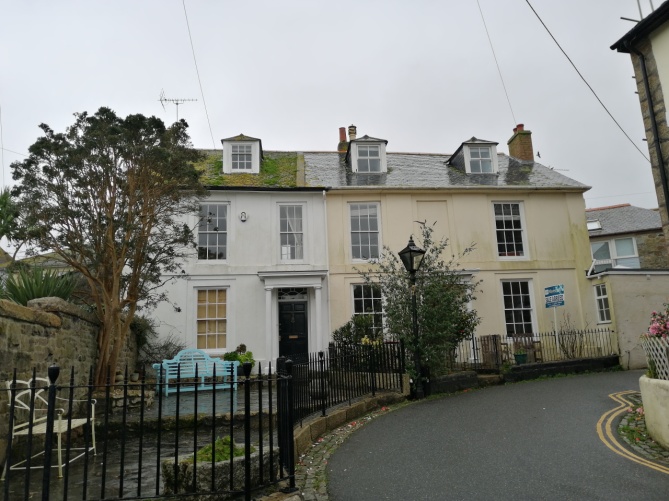 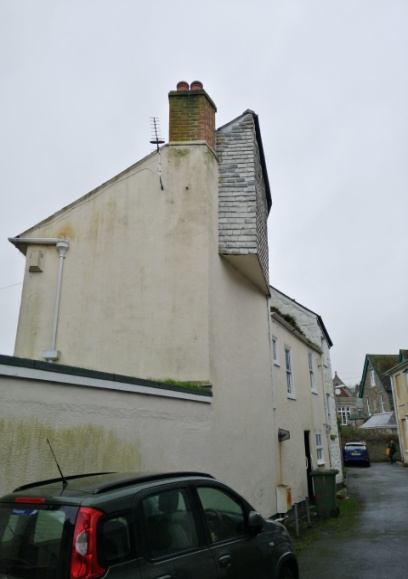 SE elevation						        NE elevation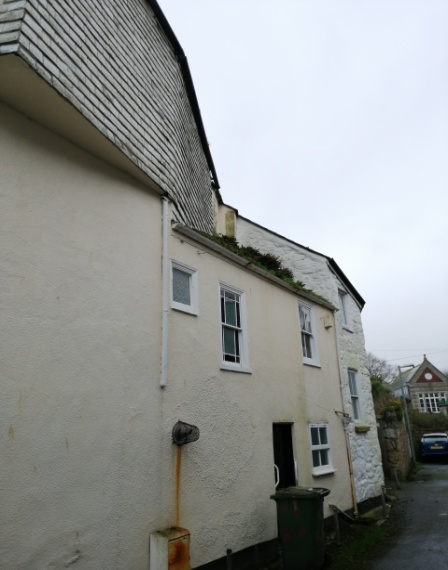 NW elevationThe proposed replacement slate will match that to the SE elevation, thus be regular coursed, coppernailed 300 x 200 natural grey locally sourced.Reuse existing ridge tilesWe note that all the other dwellings in Morrab place are either dry laid natural slate or cement fibre.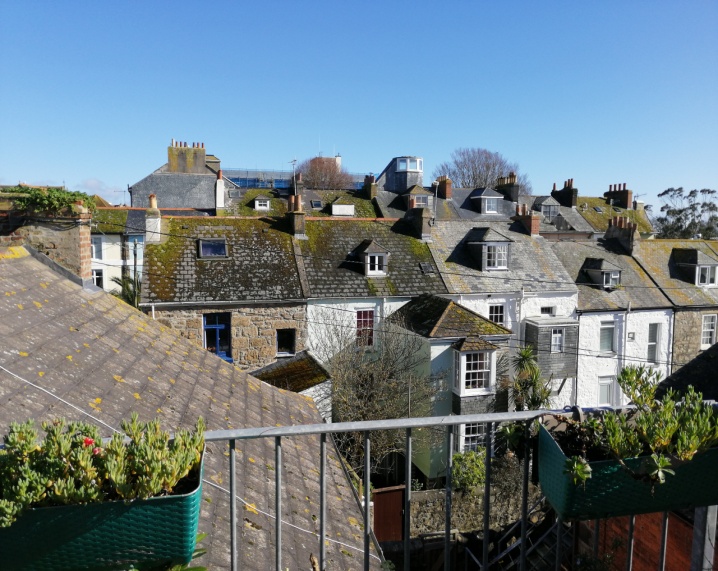 Looking East from Morrab Road to Morrab Place at nos 1-7 in front & 12 -17 behind.Showing the dry laid natural slate or cement fibre roofs.ACCESS STATEMENTThere is no change from the existing 